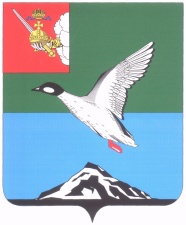 АДМИНИСТРАЦИЯ ЧЕРЕПОВЕЦКОГО МУНИЦИПАЛЬНОГО РАЙОНА П О С Т А Н О В Л Е Н И Еот 24.08.2017 									         № 2435г. ЧереповецО внесении изменений в состав комиссии по подготовке проектов правил землепользования и застройки муниципальных образований Череповецкого муниципального района В соответствии с Градостроительным кодексом Российской Федерации, Федеральным законом от 06.10.2003 № 131-ФЗ «Об общих принципах организации местного самоуправления в Российской Федерации» и в связи с кадровыми перестановками ПОСТАНОВЛЯЮ:Внести изменения в состав комиссии по подготовке проектов правил землепользования и застройки муниципальных образований Череповецкого муниципального района, утвержденный постановлением администрации Череповецкого муниципального района от 22.01.2015 № 87, изложив приложение 2 в новой редакции согласно приложению к настоящему постановлению.Признать утратившим силу постановление администрации Череповецкого муниципального района от 02.02.2017 № 139 «О внесении изменений в состав комиссии по подготовке проектов правил землепользования и застройки муниципальных образований Череповецкого муниципального района».Постановление опубликовать в газете «Сельская новь» и разместить на официальном сайте Череповецкого муниципального района                                 в информационно-телекоммуникационной сети Интернет.Глава района                                                                                  Н.В. ВиноградовПриложение к постановлению от 24.08.2017 №  2435«УТВЕРЖДЕНпостановлениемадминистрации района от 22.01.2015 №87(приложение 2)СОСТАВКОМИССИИ ПО ПОДГОТОВКЕ ПРОЕКТОВ ПРАВИЛЗЕМЛЕПОЛЬЗОВАНИЯ И ЗАСТРОЙКИ МУНИЦИПАЛЬНЫХ ОБРАЗОВАНИЙ ЧЕРЕПОВЕЦКОГО МУНИЦИПАЛЬНОГО РАЙОНАМатросов И.В. – первый заместитель главы района, председатель комиссии (Староверова Н.А. – заместитель главы района, на время отсутствия по причине отпуска, нетрудоспособности, командировки Матросова И.В.);глава муниципального образования района (по согласованию) – заместитель председателя комиссии;Павлова Е.А. – инспектор управления архитектуры                                             и градостроительства, секретарь комиссии (Белова Д.С. – инспектор управления архитектуры и градостроительства, на время отсутствия по причине отпуска, нетрудоспособности, командировки Павловой Е.А.);Члены комиссии:Кирьянов А.М. – начальник управления архитектуры                                           и градостроительства;Борисова С.В. – председатель Комитета  имущественных отношений, председатель Комитета имущественных отношений;Гусева Т.П. – начальник отдела сельского хозяйства (Шадрина Н.В. – ведущий специалист отдела сельского хозяйства, на время отсутствия                               по причине отпуска, нетрудоспособности, командировки Гусевой Т.П.);Семенова Е.М. – заместитель председателя Комитета имущественных отношений;Семенушкина С.Ю. – начальник отдела земельного и экологического контроля (Смелова Т.В. – заместитель начальника отдела земельного                          и экологического контроля, на время отсутствия по причине отпуска, нетрудоспособности, командировки Семенушкиной С.Ю.);Соловьев В.А. – заместитель начальника экспертно-правового управления.»